Действующие  фразы для похвалы ребенка и стимулирования его к лучшим своим проявлениямМолодец!Ты на верном пути!Здорово!Ты в этом разобрался!Удивительно!Это как раз то, что нужно!Гораздо лучше, чем я ожидал!Великолепно!Поздравляю!Прекрасно!Я тобой горжусь!Грандиозно!Я просто счастлив!Незабываемо!Мне очень важна твоя помощь!Именно этого мы давно ждали!Работать с тобой просто радость!Это трогает меня до глубины души!Ты мне необходим!Сказано здорово – просто и ясно!Для меня важно все, что тебя волнует, тревожит и радует!Талантливо!Я сойду с ума, если с тобой что-нибудь случится!Экстра – класс!Ты одаренный!С каждым днем у тебя получается все лучше!Ты сегодня много сделал!Уже лучше!Для меня нет никого красивее тебя!Отлично!Еще лучше, чем прежде!Научи меня делать так же!Потрясающе!Тут мне без тебя не обойтись!Классно!Я знал, что тебе это по силам!Ты мне нужен именно такой, какой есть!Несравненно!Никто не может заменить тебя!Красота!Я горжусь тем, что тебе это удалось!Я сам не смог бы сделать лучше!Прекрасное начало!Ты просто чудо!К этому осталось добавить: «Я люблю тебя!»КАЖДОМУ ИЗ НАС ТАК ВАЖНО УСЛЫШАТЬ ЭТО ОТ ТЕХ, КТО НАМ ДОРОГ!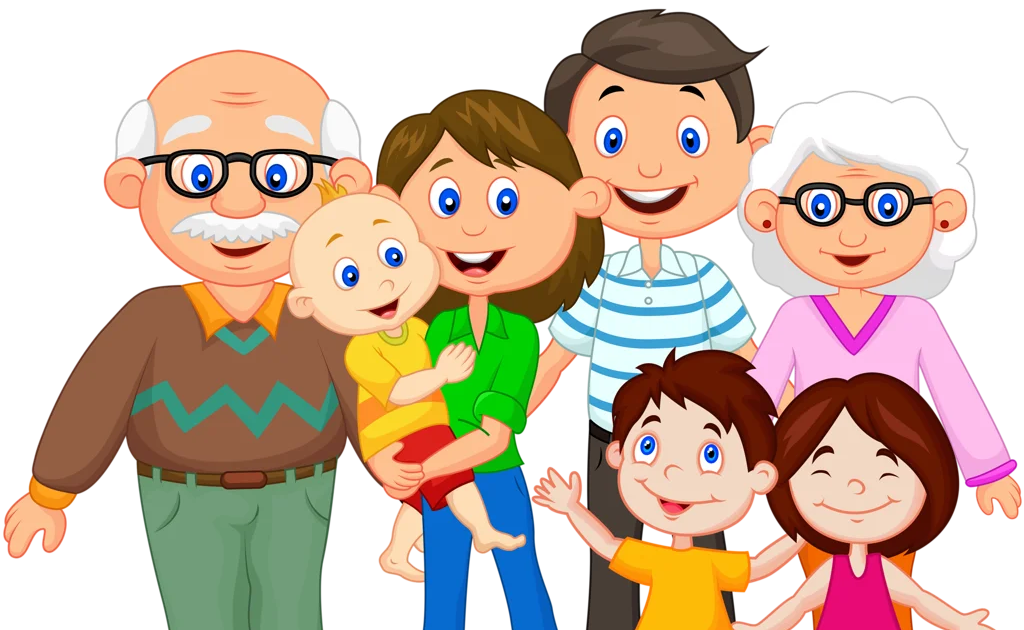 